SECTION A - DETAILS OF COMMENTATORSECTION B - COMMENTS ON THE DRAFT BOARD NOTICESECTION C - QUESTIONS RELATING TO THE ANTICIPATED IMPACT OF THE BOARD NOTICESECTION D - GENERAL COMMENTSName of organisation/individual:If the commentator is an organisation, provide the name and designation of the contact person:Email address:Contact number:NoSection of the NoticeComments1. DEFINITIONS1. DEFINITIONS1. DEFINITIONS12. IMPOSITION OF LEVIES2. IMPOSITION OF LEVIES2. IMPOSITION OF LEVIES23. LEVY ON PENSION FUNDS3. LEVY ON PENSION FUNDS3. LEVY ON PENSION FUNDS33(1)(a)3(1)(b)3(2)(a)3(2)(b)3(2)(c)3(3)4. LEVY ON ADMINISTRATORS4. LEVY ON ADMINISTRATORS4. LEVY ON ADMINISTRATORS4(1)4(2)(a)4(2)(b)4(2)(c)4(3)5. LEVY ON RETIREMENT ANNUITY FUNDS5. LEVY ON RETIREMENT ANNUITY FUNDS5. LEVY ON RETIREMENT ANNUITY FUNDS55(1)(a)5(1)(b)5(2)(a)5(2)(b)5(2)(c)5(3)5(4)6. LEVY FOR PENSION FUNDS ADJUDICATOR6. LEVY FOR PENSION FUNDS ADJUDICATOR6. LEVY FOR PENSION FUNDS ADJUDICATOR66(1)6(2)(a)6(2)(b)6(3)7. LEVY ON FRIENDLY SOCIETIES7. LEVY ON FRIENDLY SOCIETIES7. LEVY ON FRIENDLY SOCIETIES78. LEVY ON FRIENDLY SOCIETIES8. LEVY ON FRIENDLY SOCIETIES8. LEVY ON FRIENDLY SOCIETIES88(1)8(2)8(3)(a)8(3)(b)8(3)(c)8(4)9. SPECIAL SAM LEVY ON SHORT-TERM INSURERS AND LLOYD’S UNDERWRITERS9. SPECIAL SAM LEVY ON SHORT-TERM INSURERS AND LLOYD’S UNDERWRITERS9. SPECIAL SAM LEVY ON SHORT-TERM INSURERS AND LLOYD’S UNDERWRITERS99(1)9(2)9(3)(a)9(3)(b)9(3)(c)9(4)10. LEVY ON LONG-TERM INSURERS10. LEVY ON LONG-TERM INSURERS10. LEVY ON LONG-TERM INSURERS1010(1)(a)10(1)(b)10(2)(a)10(2)(b)10(2)(c)10(3)11. SPECIAL SAM LEVY ON LONG-TERM INSURERS11. SPECIAL SAM LEVY ON LONG-TERM INSURERS11. SPECIAL SAM LEVY ON LONG-TERM INSURERS1111(1)(a)11(1)(b)11(2)(a)11(2)(b)11(2)(c)11(3)12. LEVY ON INTERMEDIARIES12. LEVY ON INTERMEDIARIES12. LEVY ON INTERMEDIARIES1212(1)12(2)13. LEVY ON COLLECTIVE INVESTMENT SCHEMES IN SECURITIES13. LEVY ON COLLECTIVE INVESTMENT SCHEMES IN SECURITIES13. LEVY ON COLLECTIVE INVESTMENT SCHEMES IN SECURITIES1313(1)(a)13(1)(b)13(1)(c)13(2)(a)13(2)(b)13(2)(c)14. LEVY ON FOREIGN COLLECTIVE INVESTMENT SCHEMES14. LEVY ON FOREIGN COLLECTIVE INVESTMENT SCHEMES14. LEVY ON FOREIGN COLLECTIVE INVESTMENT SCHEMES1414(1)(a)14(1)(b)14(1)(c)14(2)14(3)14(4)15. LEVY ON COLLECTIVE INVESTMENT SCHEMES IN PROPERTY15. LEVY ON COLLECTIVE INVESTMENT SCHEMES IN PROPERTY15. LEVY ON COLLECTIVE INVESTMENT SCHEMES IN PROPERTY1515(1)15(2)16. LEVY ON COLLECTIVE INVESTMENT SCHEMES IN PARTICIPATION BONDS16. LEVY ON COLLECTIVE INVESTMENT SCHEMES IN PARTICIPATION BONDS16. LEVY ON COLLECTIVE INVESTMENT SCHEMES IN PARTICIPATION BONDS1616(1)(a)16(1)(b)16(1)(c)16(2)17. LEVY ON COLLECTIVE INVESTMENT SCHEMES IN HEDGE FUNDS17. LEVY ON COLLECTIVE INVESTMENT SCHEMES IN HEDGE FUNDS17. LEVY ON COLLECTIVE INVESTMENT SCHEMES IN HEDGE FUNDS1717(1)(a)17(1)(b)17(1)(c)17(2)17(3)18. LEVY ON AUTHORISED FINANCIAL SERVICES PROVIDERS18. LEVY ON AUTHORISED FINANCIAL SERVICES PROVIDERS18. LEVY ON AUTHORISED FINANCIAL SERVICES PROVIDERS1818(1)(a)18(1)(b)18(2)(a)18(2)(b)18(2)(c)18(3)(a)18(3)(b)18(4)18(5)18(6)19. LEVY FOR FUNDING OF OFFICE OF OMBUD FOR FINANCIAL SERVICES PROVIDERS19. LEVY FOR FUNDING OF OFFICE OF OMBUD FOR FINANCIAL SERVICES PROVIDERS19. LEVY FOR FUNDING OF OFFICE OF OMBUD FOR FINANCIAL SERVICES PROVIDERS1919(1)(a)19(1)(b)19(2)19(3)20. LEVY ON EXCHANGES20. LEVY ON EXCHANGES20. LEVY ON EXCHANGES2020(1)20(2)21. LEVY ON CENTRAL SECURITIES DEPOSITORIES21. LEVY ON CENTRAL SECURITIES DEPOSITORIES21. LEVY ON CENTRAL SECURITIES DEPOSITORIES2121(1)21(2)22. LEVY ON FINANCIAL MARKETS IN RESPECT OF MARKET ABUSE22. LEVY ON FINANCIAL MARKETS IN RESPECT OF MARKET ABUSE22. LEVY ON FINANCIAL MARKETS IN RESPECT OF MARKET ABUSE2222(1)(a)22(1)(b)22(2)22(3)22(4)23. LEVY ON CREDIT RATING AGENCIES23. LEVY ON CREDIT RATING AGENCIES23. LEVY ON CREDIT RATING AGENCIES2323(1)23(2)GENERALGENERALGENERAL24. PAYMENT OF LEVIES24. PAYMENT OF LEVIES24. PAYMENT OF LEVIES2424(1)24(2)25. APPLICATION FOR EXEMPTION25. APPLICATION FOR EXEMPTION25. APPLICATION FOR EXEMPTION2525(1)25(2)25(3)(a)25(3)(b)25(4)26. CONSOLIDATED PAYMENTS26. CONSOLIDATED PAYMENTS26. CONSOLIDATED PAYMENTS2627. WITHDRAWAL OF NOTICES AND SAVING27. WITHDRAWAL OF NOTICES AND SAVING27. WITHDRAWAL OF NOTICES AND SAVING2727(1)27(2)28. SHORT TITLE AND COMMENCEMENT28. SHORT TITLE AND COMMENCEMENT28. SHORT TITLE AND COMMENCEMENT28No.QuestionResponses1Is there concern/s about the anticipated impact of the Board Notice on the financial soundness position of the financial institution in the levy year? If yes please,-- provide details including substantiating the anticipated impact.- motivate why the financial institution will not be able to take measures to mitigate the impact.No.QuestionResponsesFORMAT OF THE NOTICEFORMAT OF THE NOTICEFORMAT OF THE NOTICE1Do you find the format of the draft Board Notice user friendly and simple to understand? If no, please provide suggestions for improvement.No.IssueIssueComments/inputsANY OTHER GENERAL COMMENTSANY OTHER GENERAL COMMENTSANY OTHER GENERAL COMMENTSANY OTHER GENERAL COMMENTS123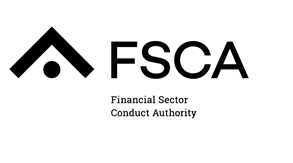 